ИнформатикаВыполнить до 27.03.20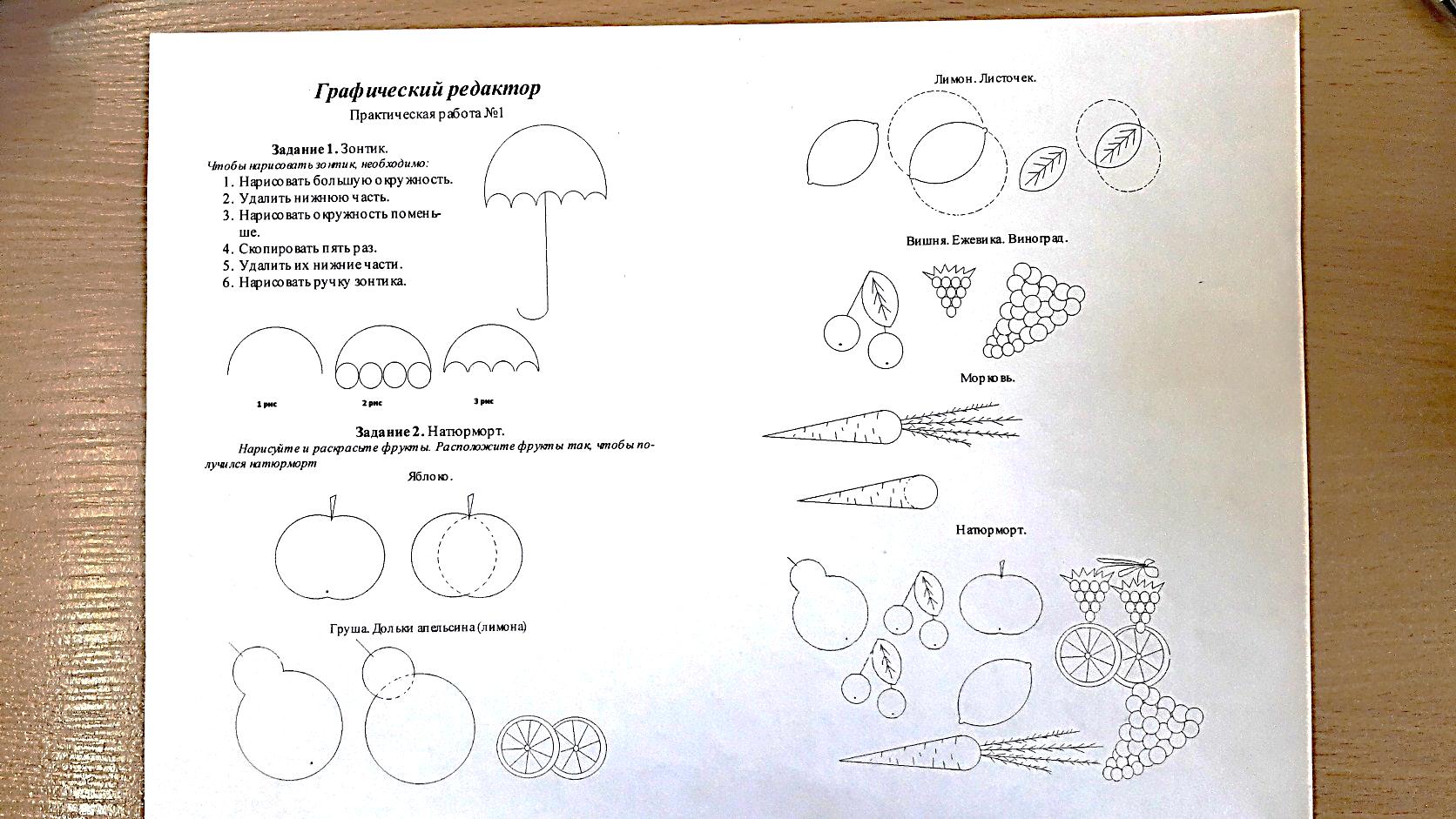 Обратная связь: belyaeva-os@yandex.ruТехнология, МДКРеферата на тему "Дефекты сварные и методы их исправления".Реферат подготовить на следующую неделю.(книги скинуты на сайте в формате pdf)ФизикаБилет №11
Тема: Испарение. Влажность.	Сдать до 27.03.2020	Обратная связь: gusevarpet@yandex.ruФорма ответа: ответ на экзаменационный билет.Химия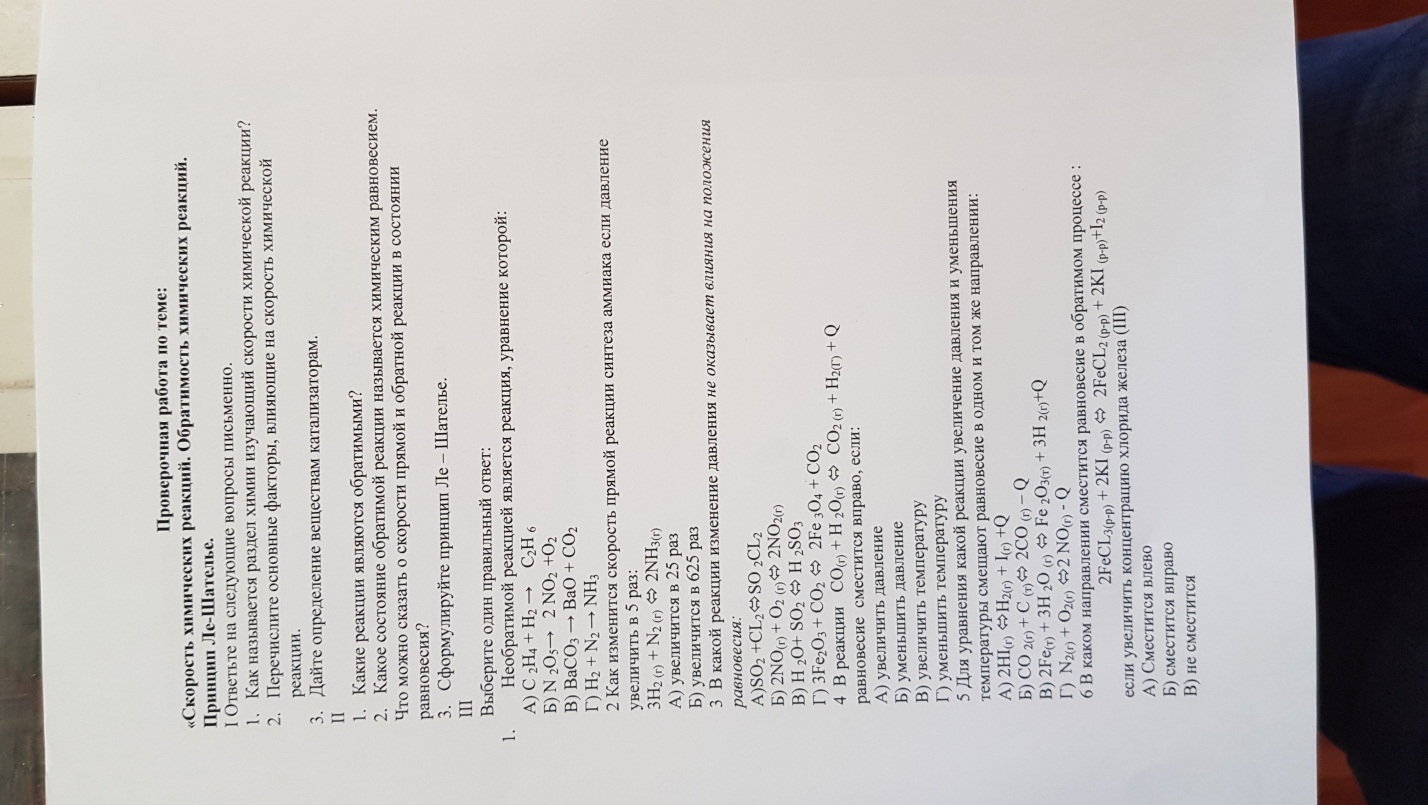 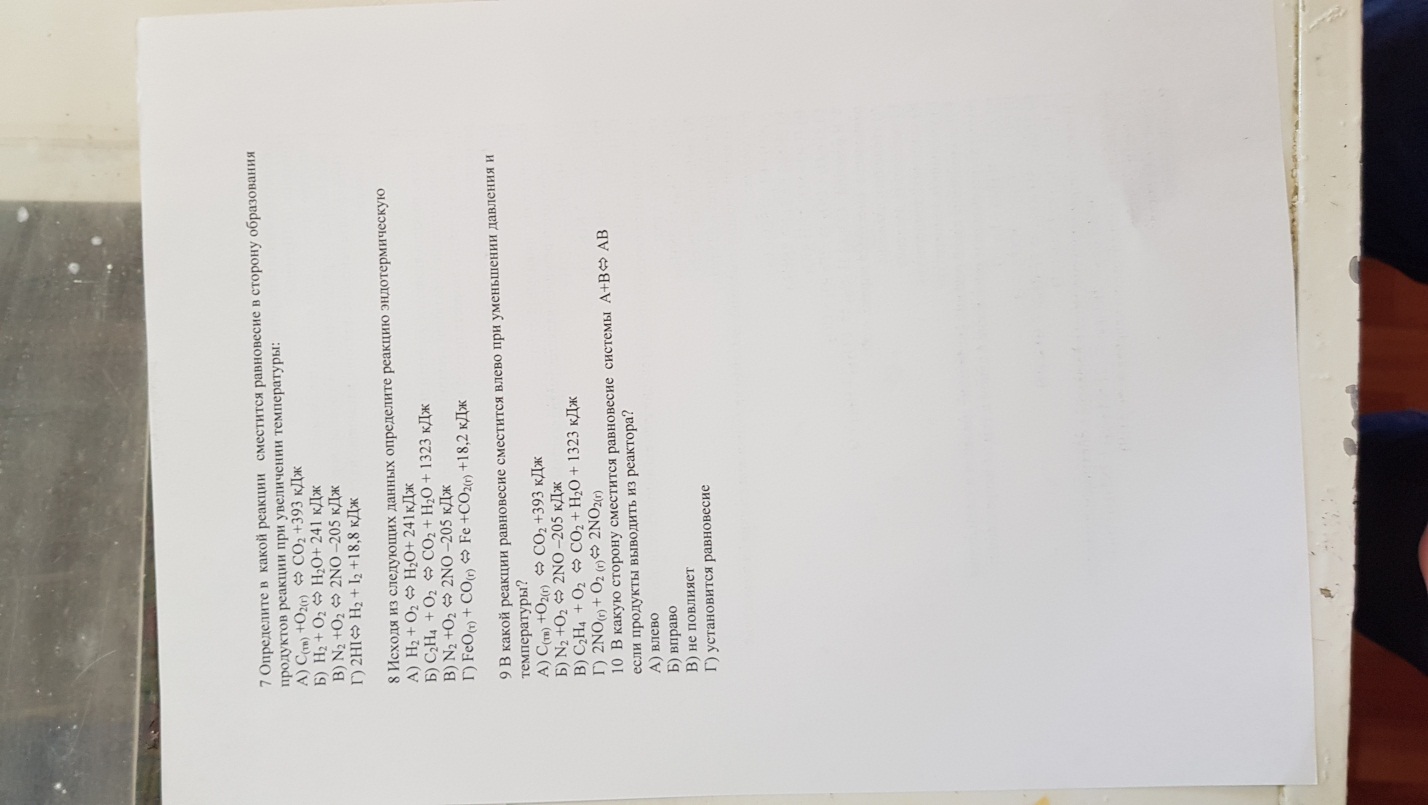 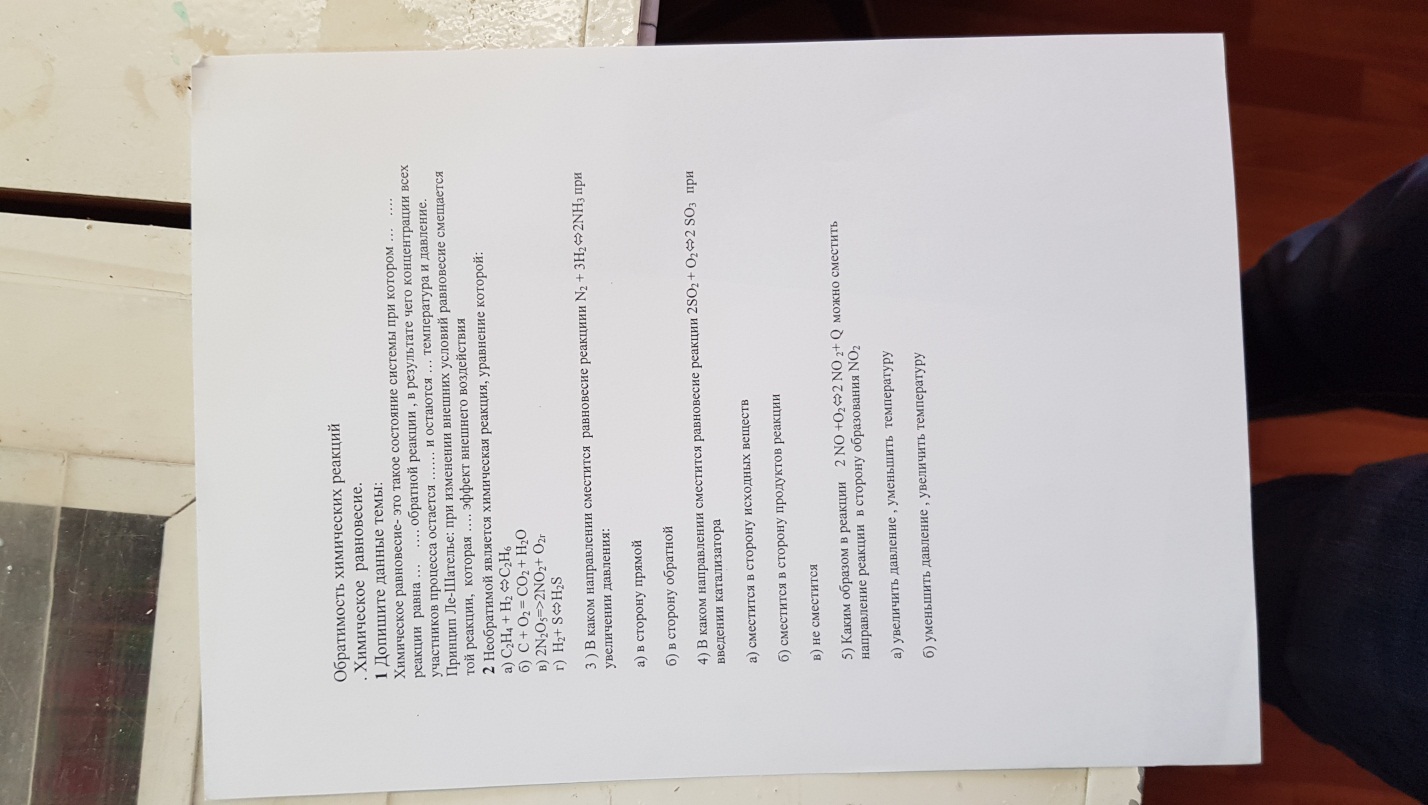 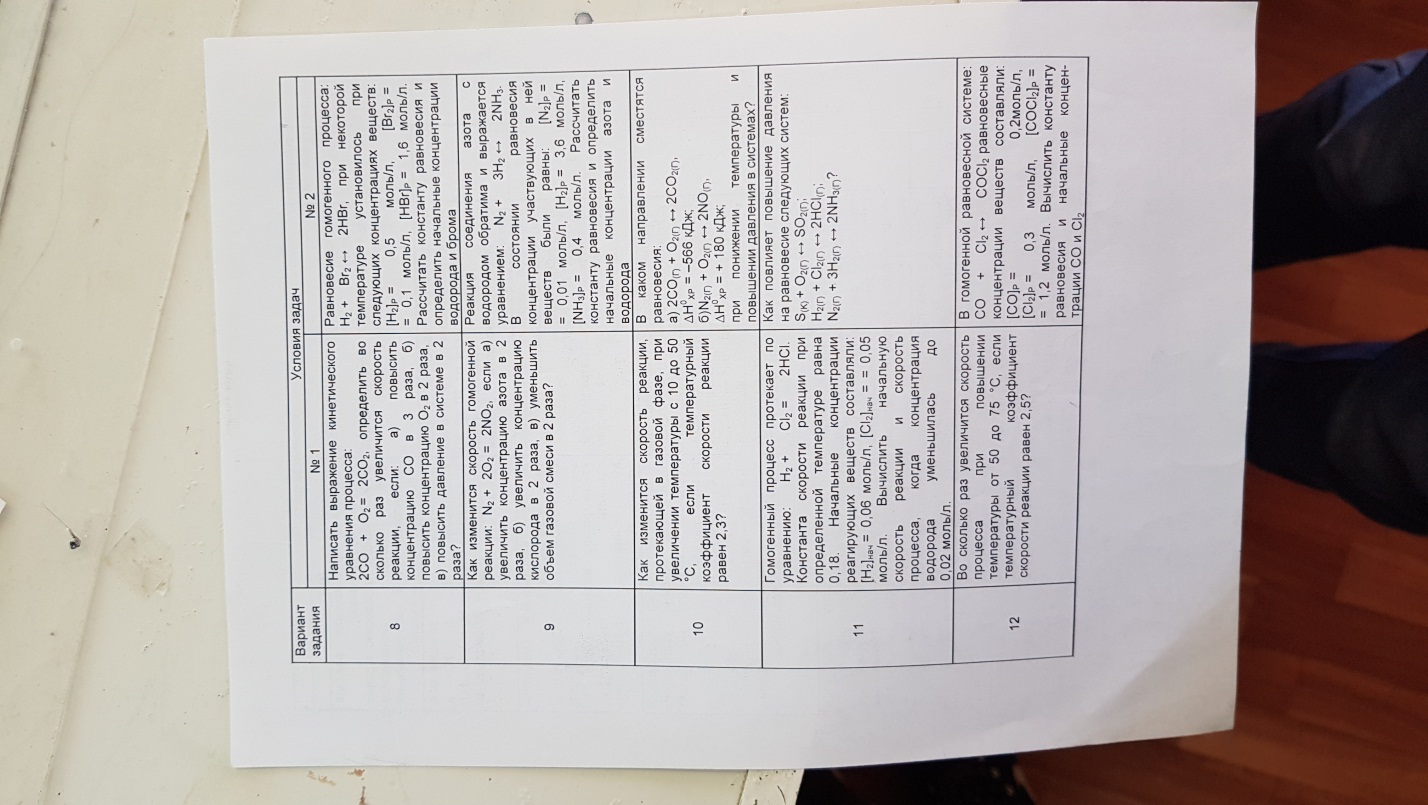 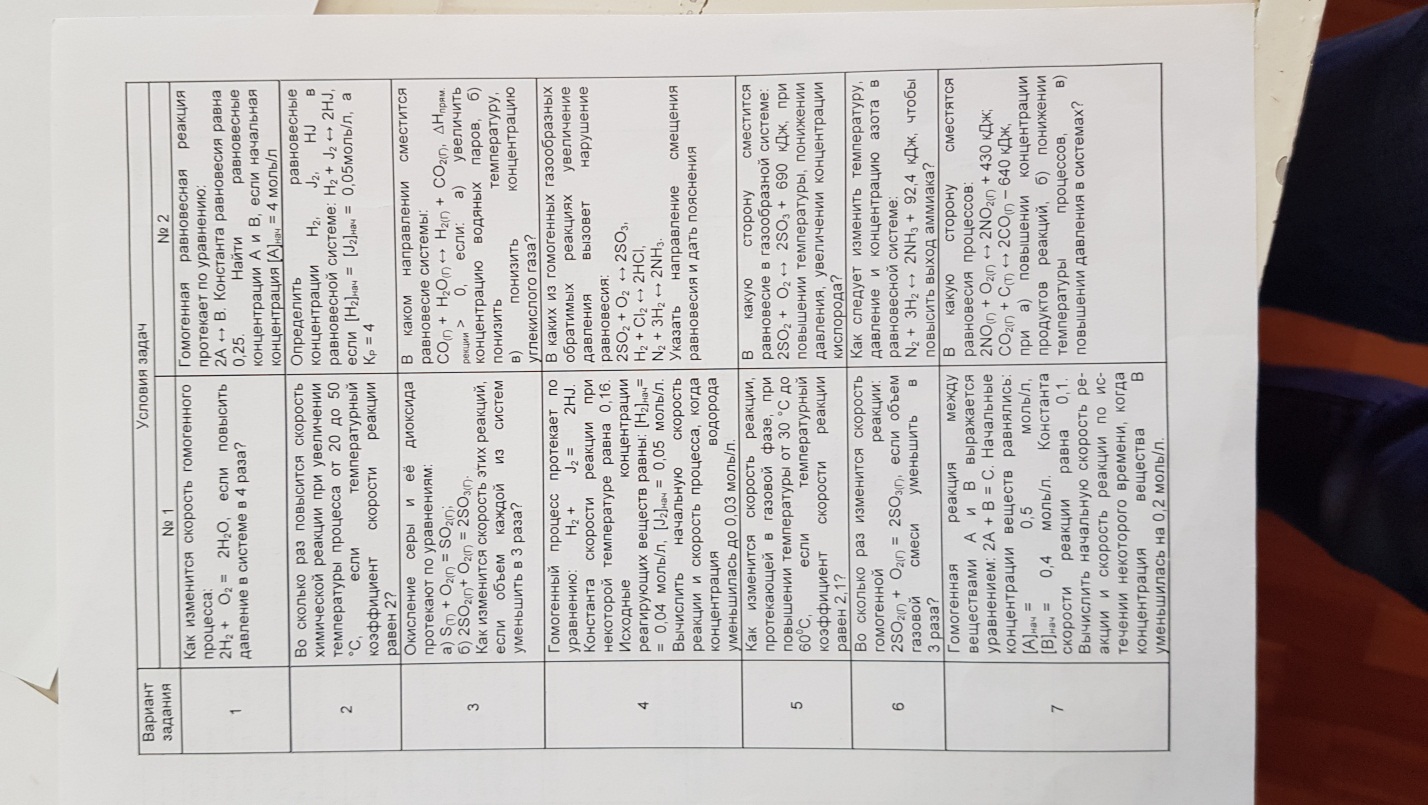 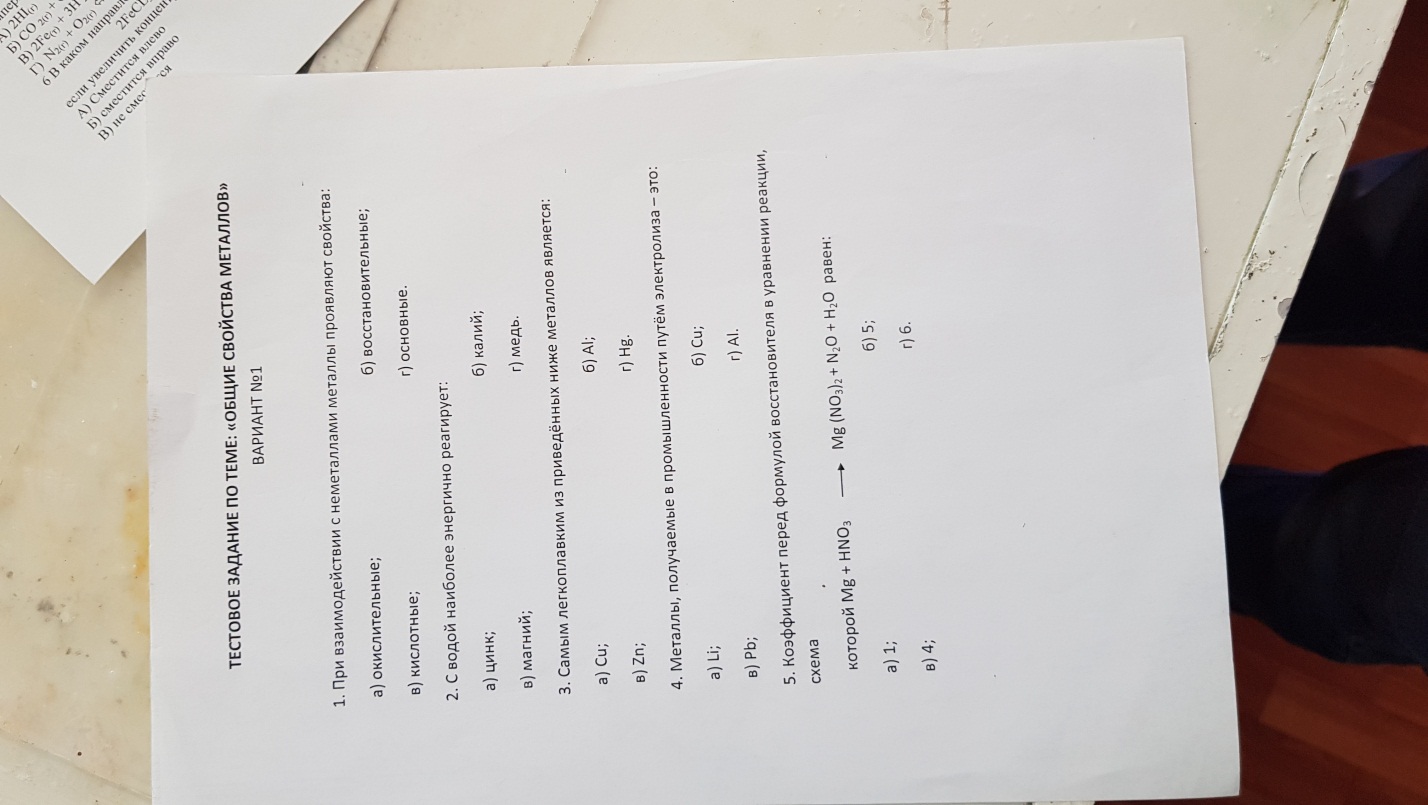 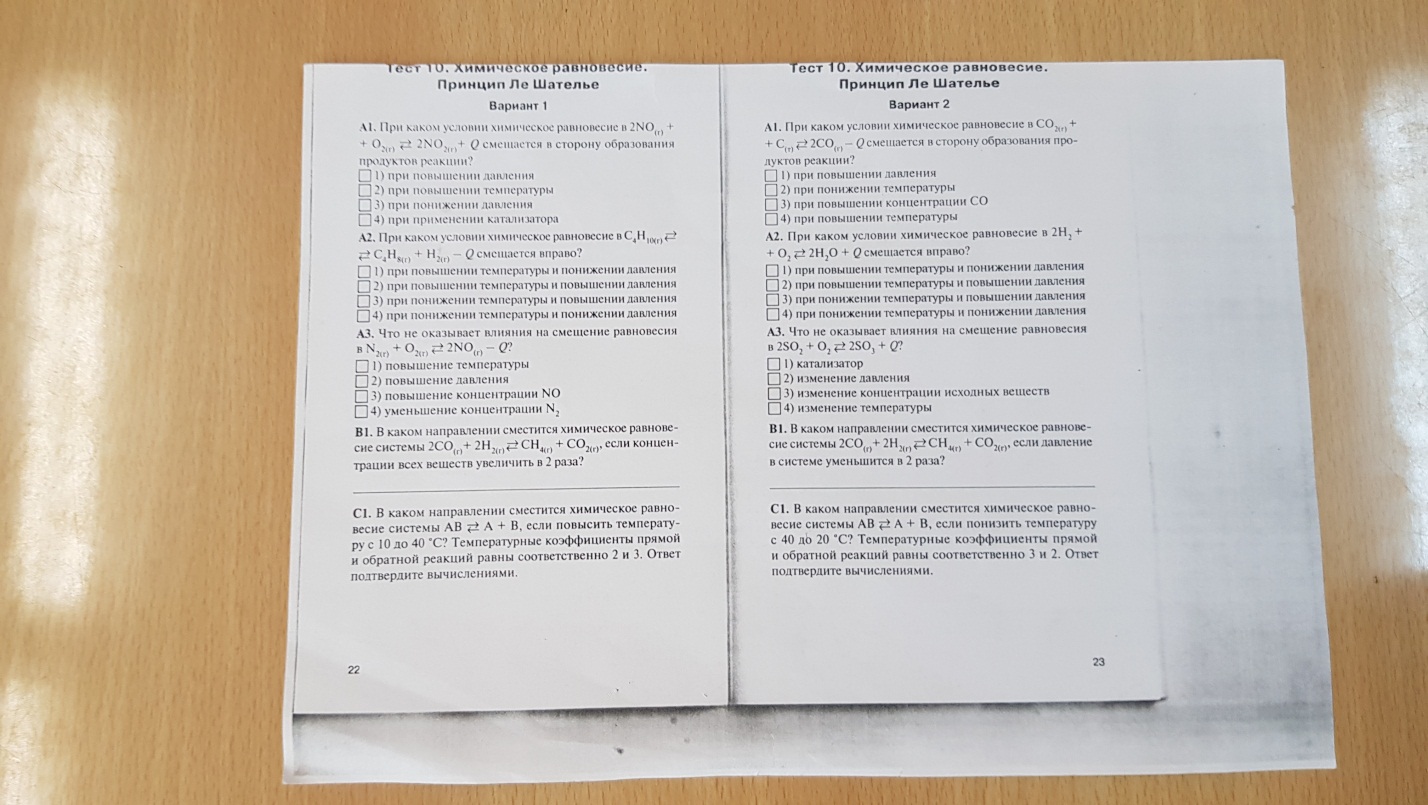  Обратная связь: himmoza2010@mail.ruСдать до 27.03.2020Математика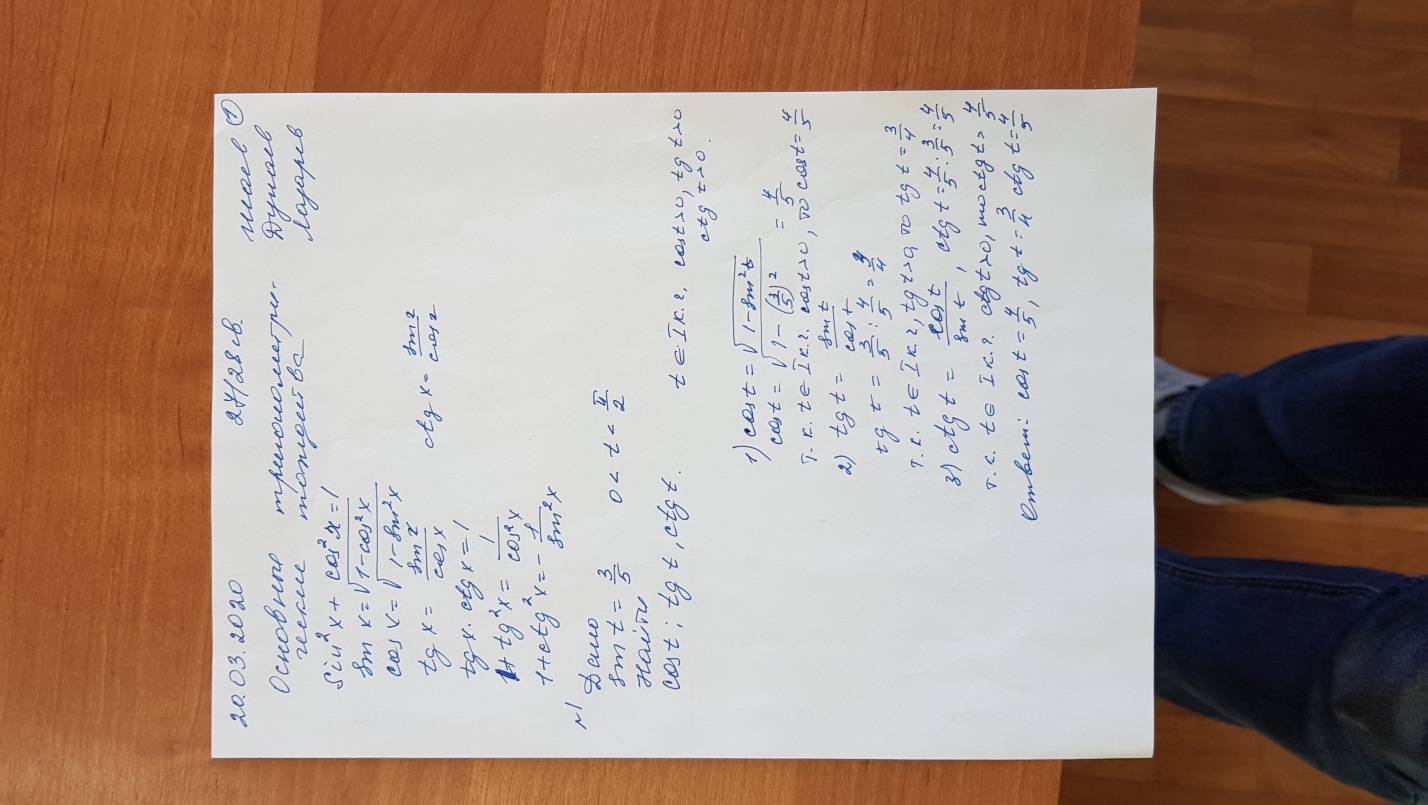 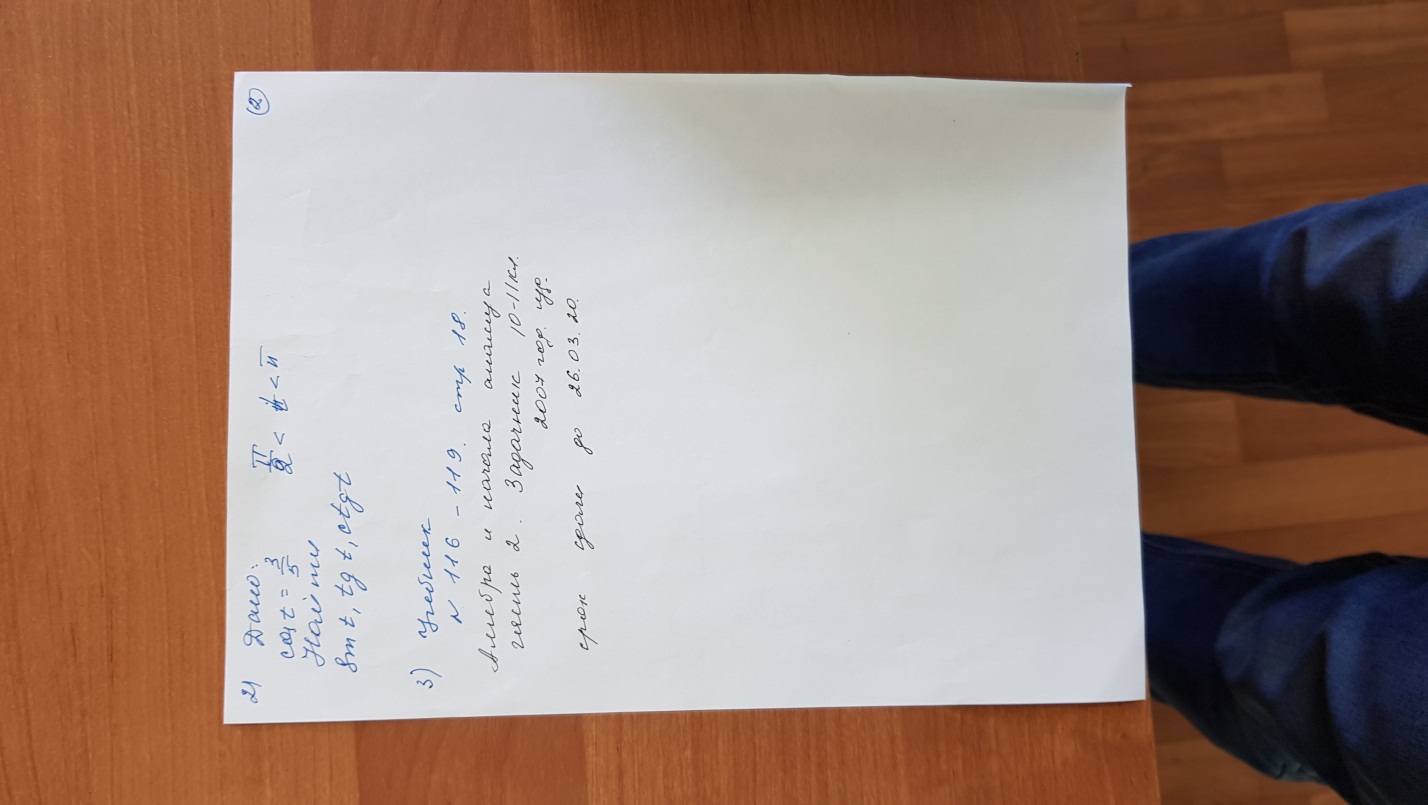 Обратная связь: https://vk.com/id410132717ЛитератураСочинение «Судьба Матрены Корчагиной» (по поэме Н.А. Некрасова «Кому на Руси жить хорошо»Срок исполнения до 25.03.2020.Биография Ф.М. Достоевского(конспект в тетради); Читать 1 и 2 главы романа «Преступление и наказание»;Описание Петербурга у Пушкина, Гоголя и Достоевского (сделать выписки из произведений: А.С. Пушкин « Медный всадник»; Н.В. Гоголь «Невский проспект»; Ф.М. Достоевский «Преступление и наказание»Срок исполнения до 27.03.2020.Обратная связь: https://vk.com/id161175934ГеографияСоставить конспекты по темам:Общая характеристика АфрикиСШАКанадаПрактическая тестовая работа по теме СШАОбщая характеристика Латинской АмерикиБразилия Практическая тесовая работа «Латинская Америка»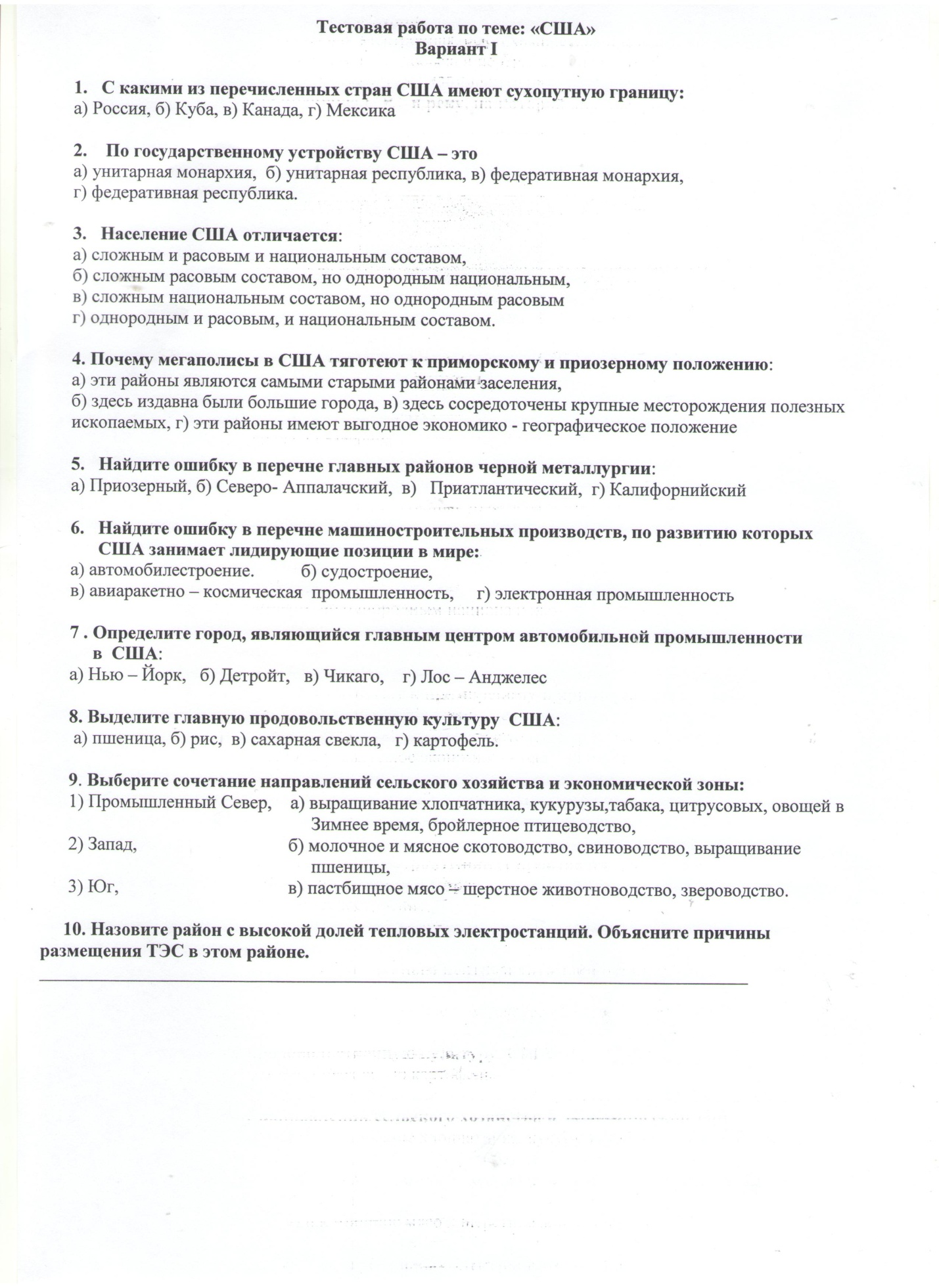 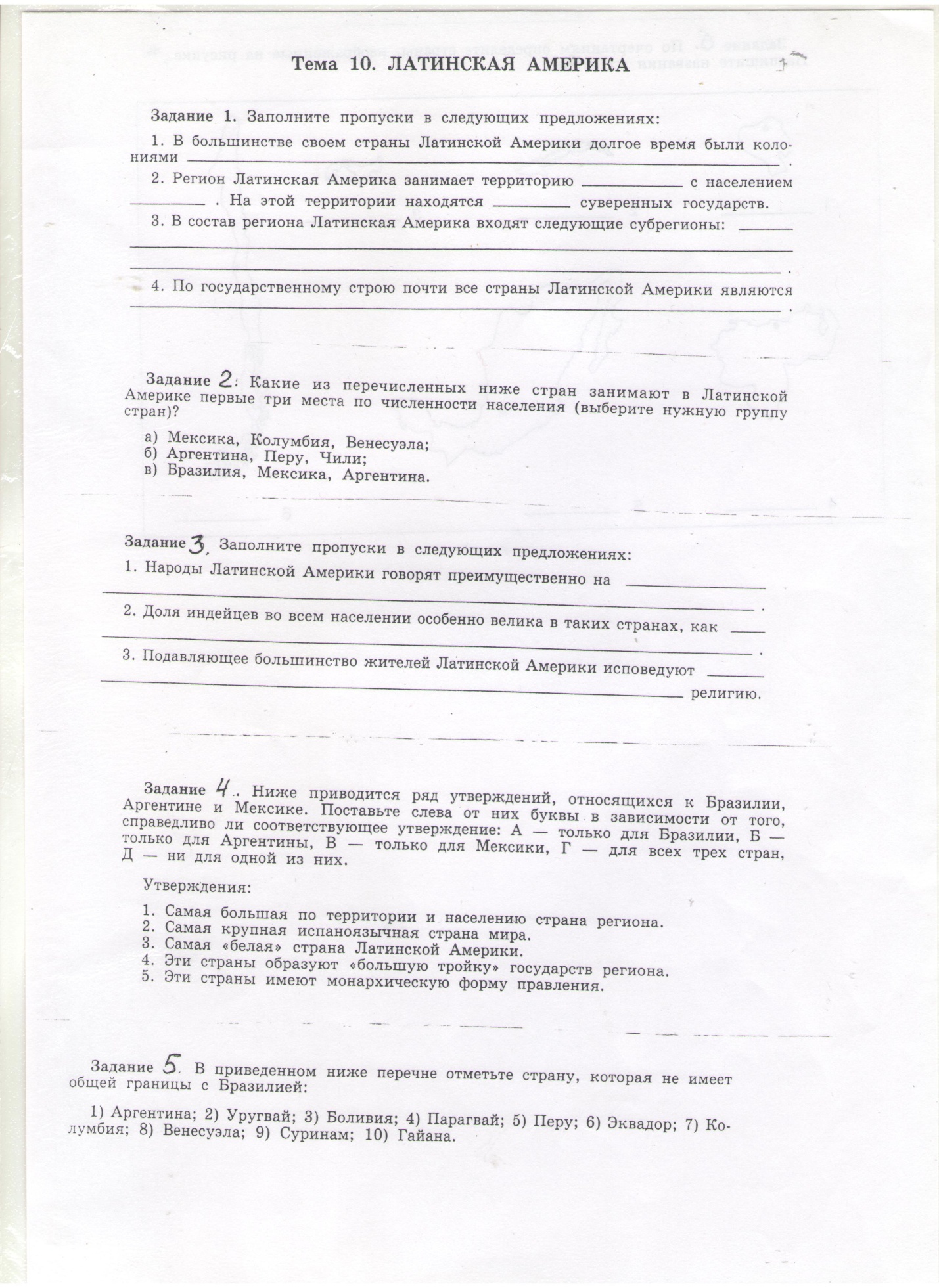 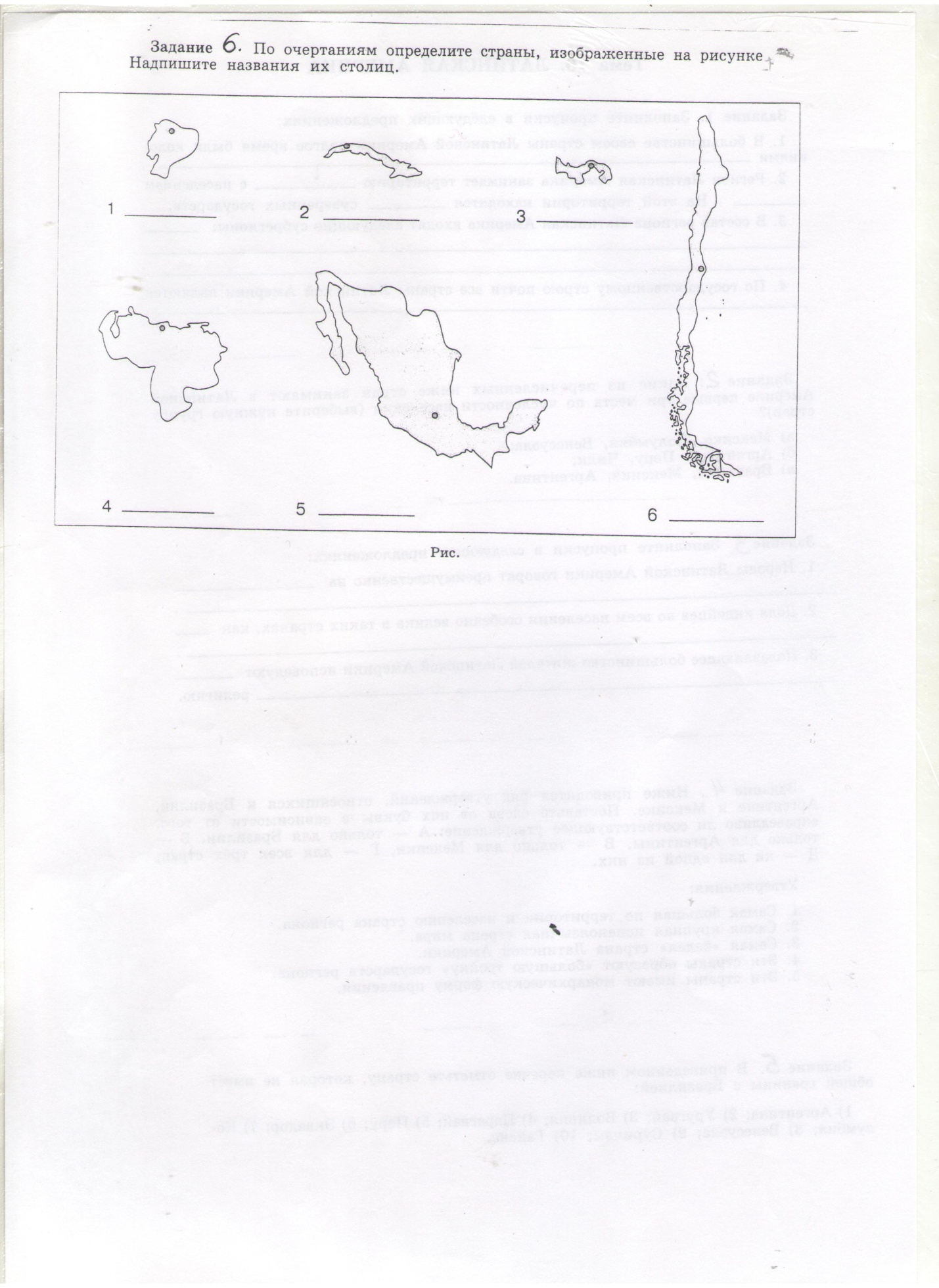 Срок сдачи до 27.03.2020Обратная связь: https://vk.com/id58116543ФизкультураТема реферата по физкультуре: «Значение физической культуры и спорта в жизни человека».Тема реферата по физкультуре: «История развития физической культуры как дисциплины».Тема реферата по физкультуре: «История зарождения олимпийского движения в Древней Греции».Тема реферата по физкультуре: «Физическая культура и ее влияние на решение социальных проблем».Тема реферата по физкультуре: «Современные олимпийские игры: особенности проведения и их значение в жизни современного общества».Тема реферата по физкультуре: «Влияние физических упражнений на полноценное развитие организма человека».Тема реферата по физкультуре: «Процесс организации здорового образа жизни».Тема реферата по физкультуре: «Лечебная физическая культура: комплексы физических упражнений направленных на устранение различных заболеваний».Тема реферата по физкультуре: «Физическая культура как средство борьбы от переутомления и низкой работоспособности».Тема реферата по физкультуре: «Основные методы коррекции фигуры с помощью физических упражнений».Тема реферата по физкультуре: «Основные системы оздоровительной физической культуры».Меры предосторожности во время занятий физической культурой.Восточные единоборства: особенности и влияние на развитие организма.Основные методы саморегуляции психических и физических заболеваний.Профилактика возникновения профессиональных заболеваний.Взаимосвязь физического и духовного развития личности.Адаптация к физическим упражнениям на разных возрастных этапах.Основные виды спортивных игр.Бокс и борьба как основные виды силовых состязаний.Виды бега и их влияние на здоровье человека.Развитие выносливости во время занятий спортом.Адаптация профессиональных спортсменов к выполнению предусмотренных нагрузок.Алкоголизм и его влияние на развитие здоровой личности.Наркотики и их влияние на развитие полноценной личности.Лыжный спорт: перспективы развития.Анализ системы физического воспитания в дошкольных и школьных заведениях.Анализ системы физической культуры в высших учебных заведениях.Плавание и его воздействие на развитие системы опорно-двигательного аппарата.Актуальные проблемы в проведении занятий по физической культуре в учебных заведениях.Особенности правовой базы в отношении спорта и физической культуры в России.http://www.mbousosh28adaptivnaishkola.edusite.ru/DswMedia/fizicheskayakul-turauchebnikvilyax2012.pdfОбратная связь: https://vk.com/9sniper4Сдать до 27.03.2020Технология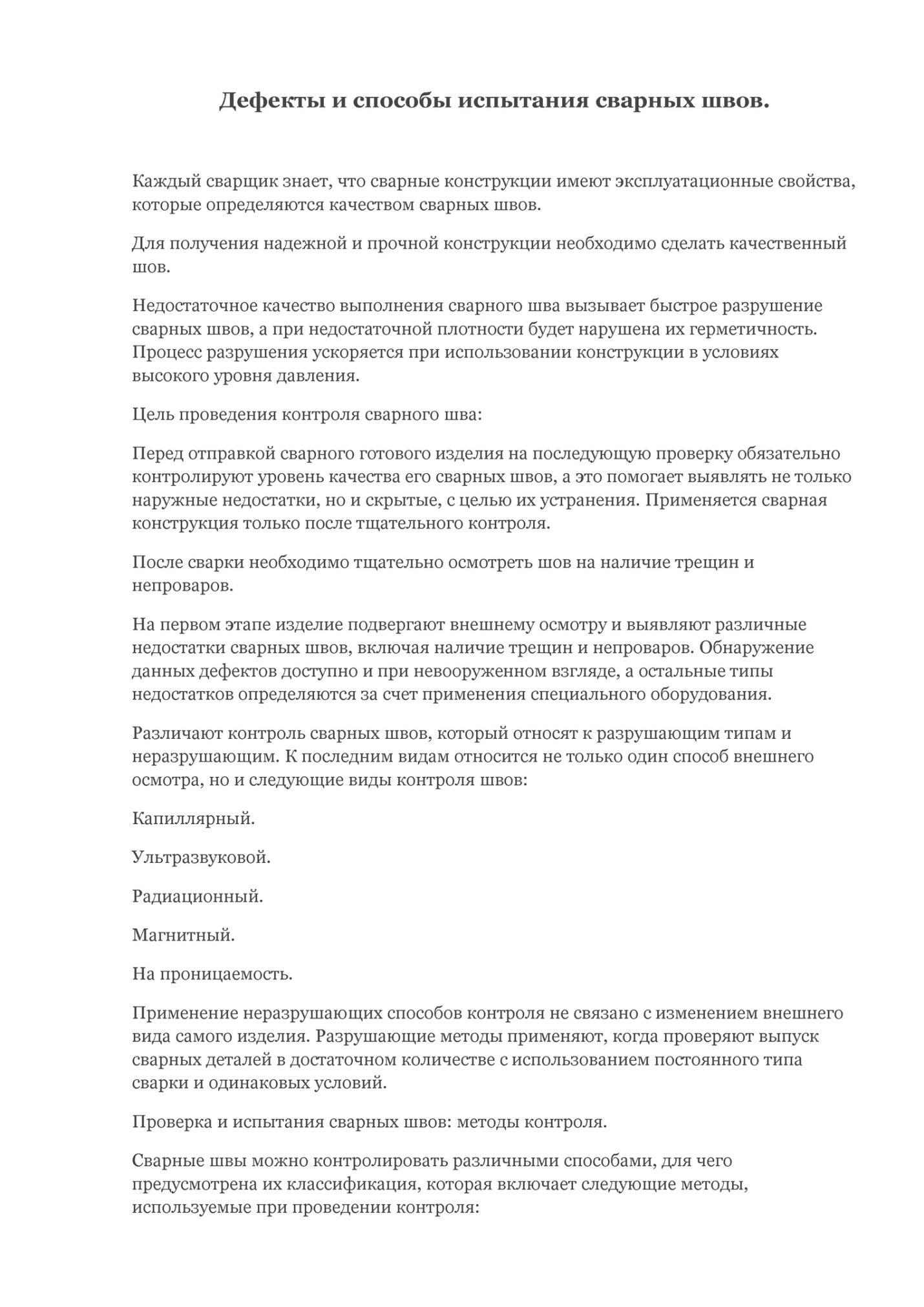 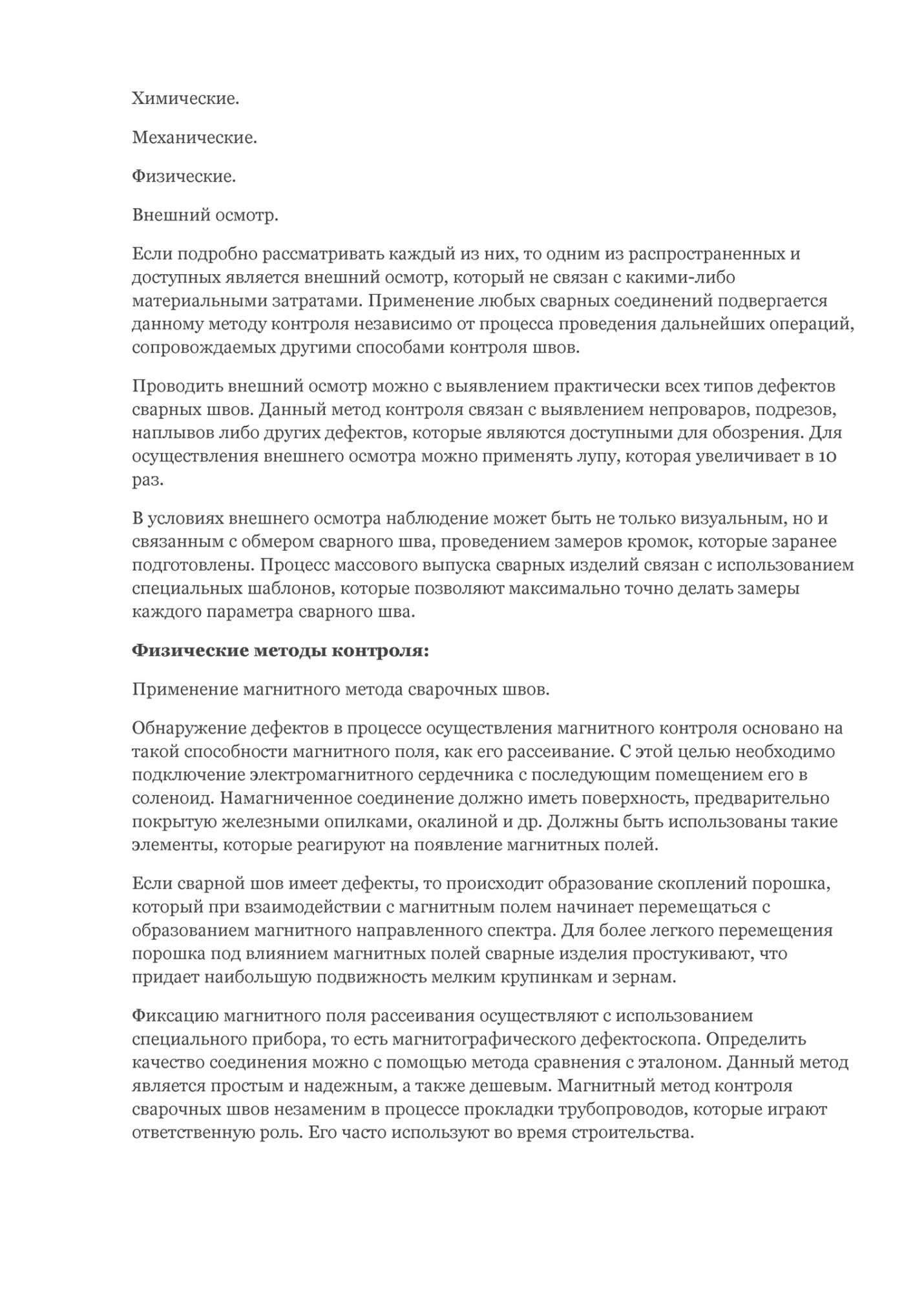 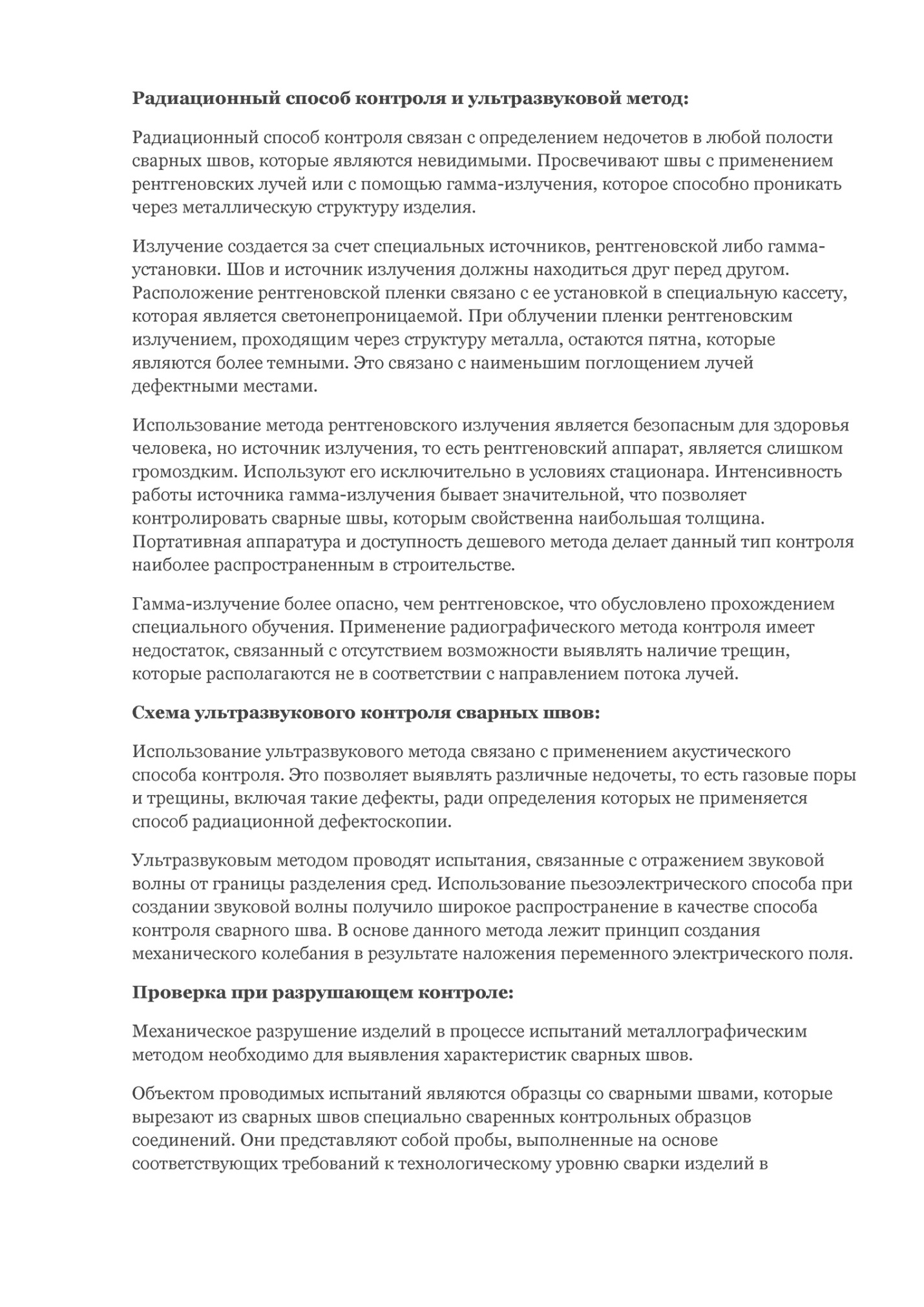 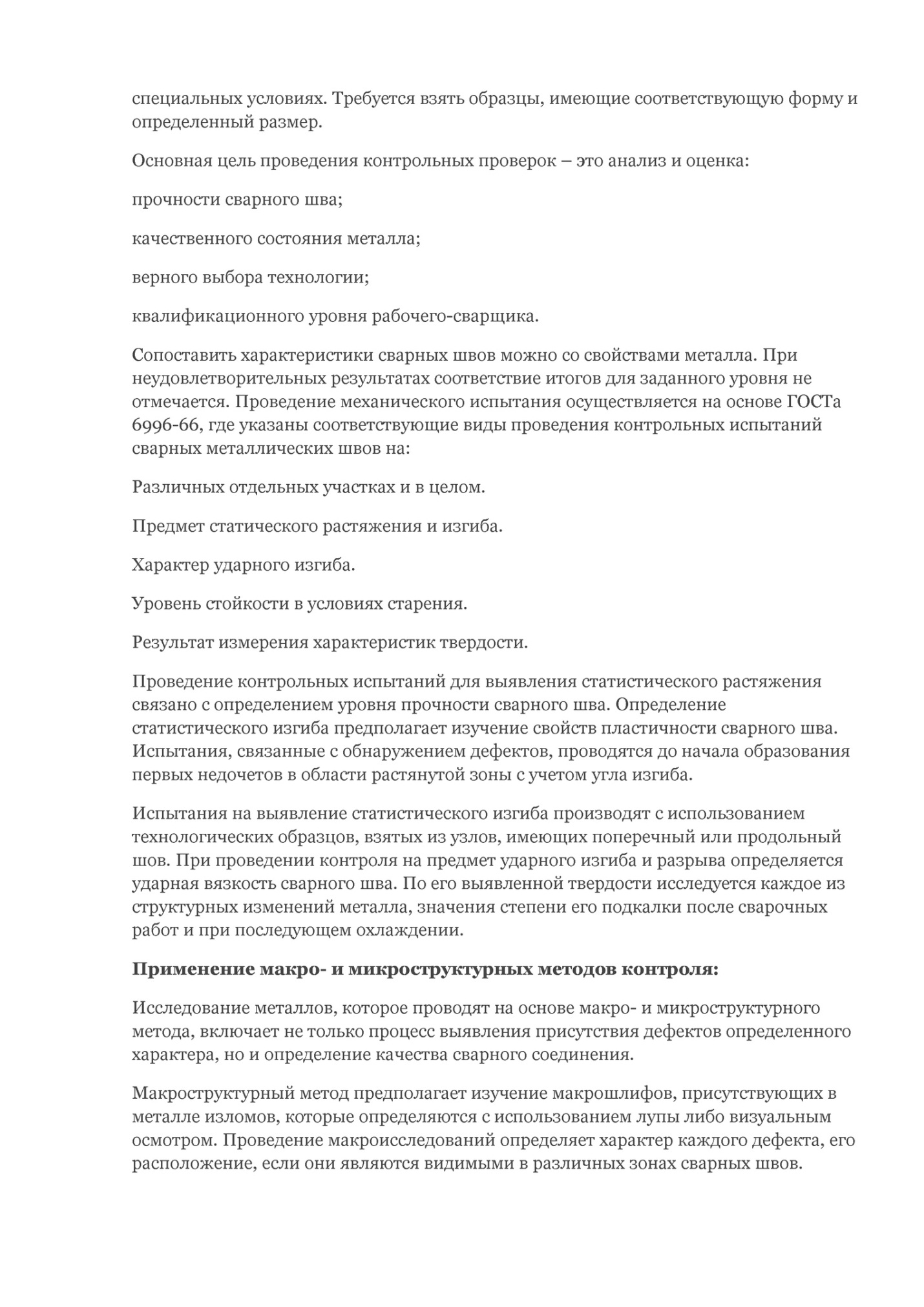 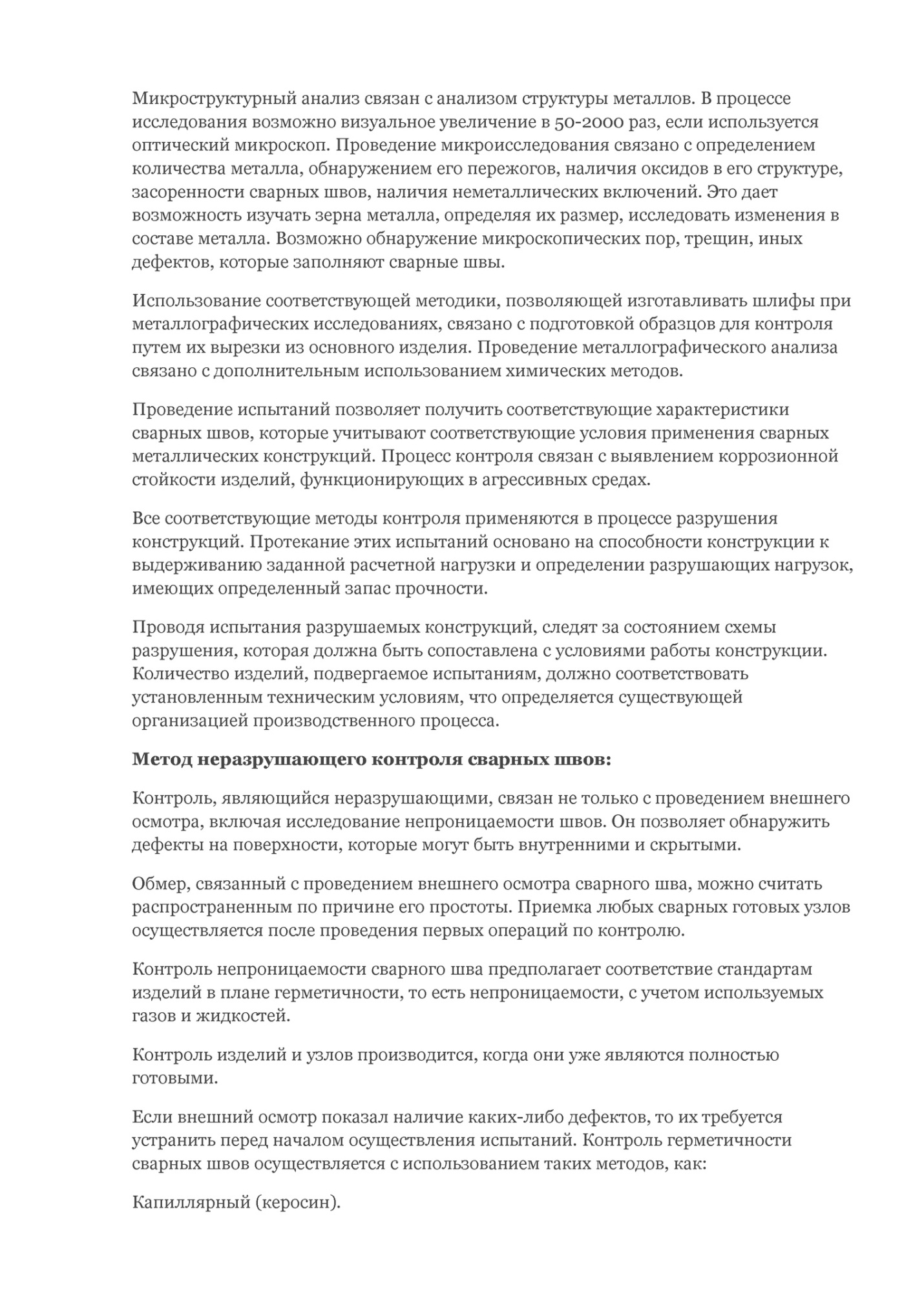 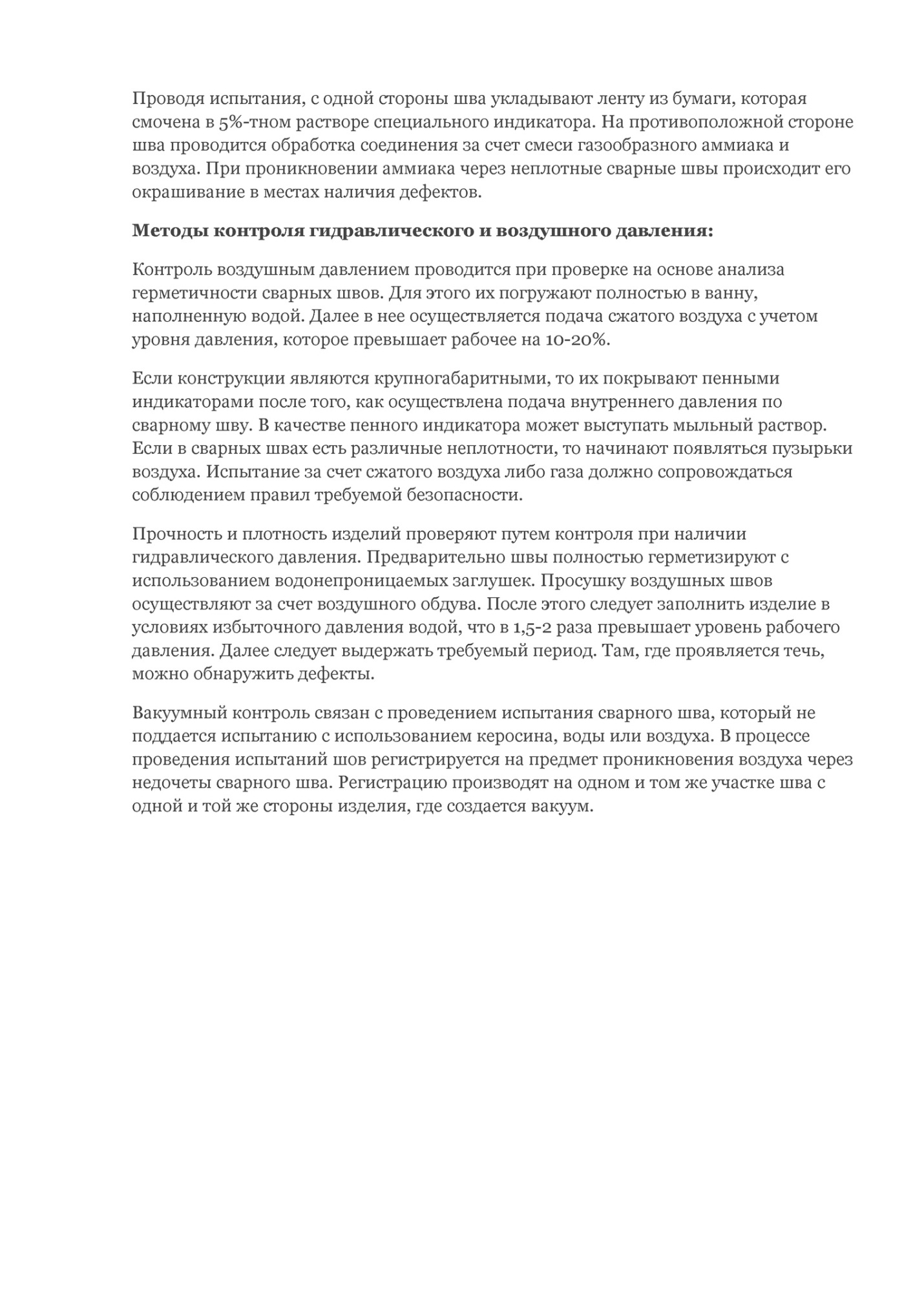     Сдать до 24.03.2020 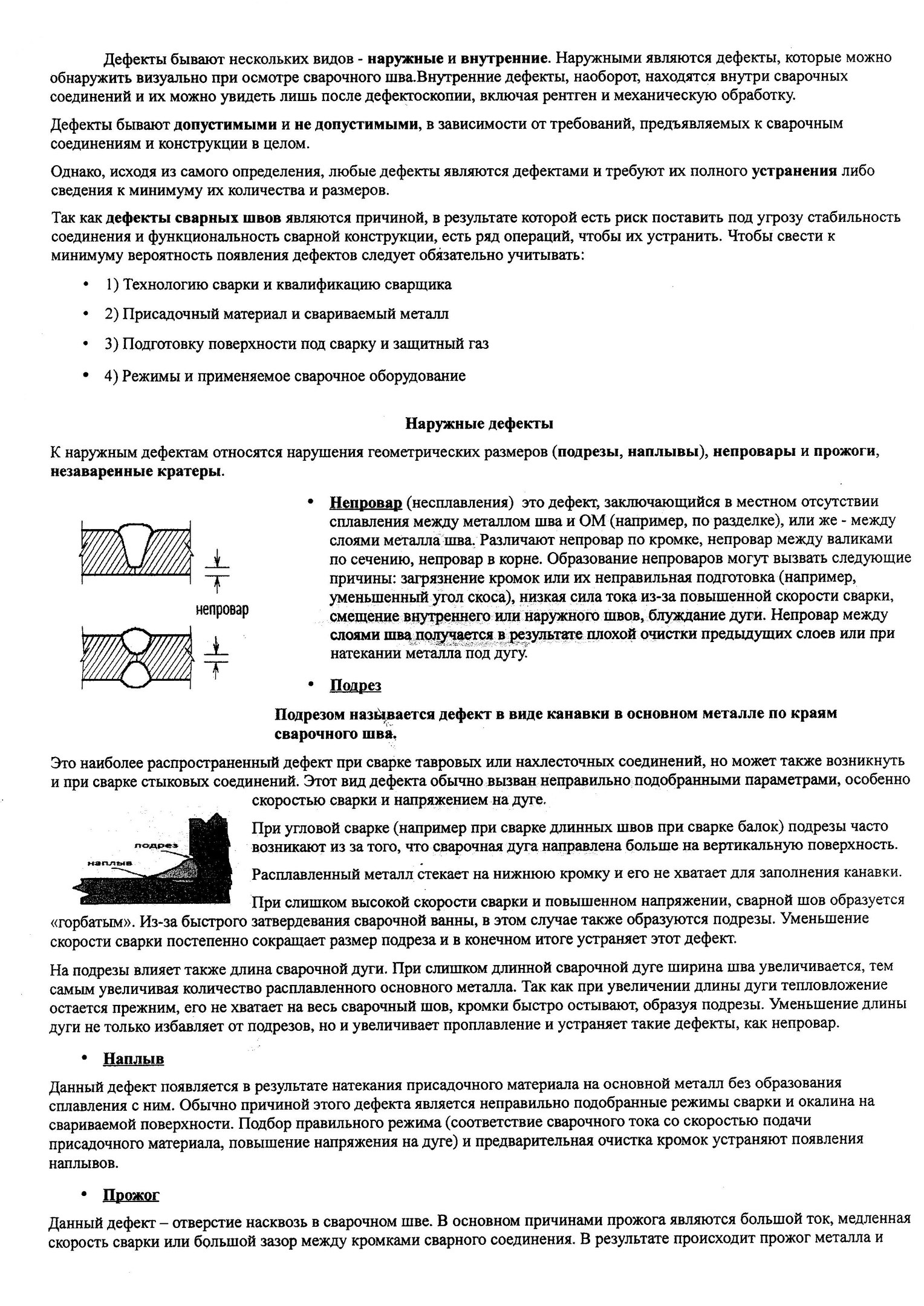 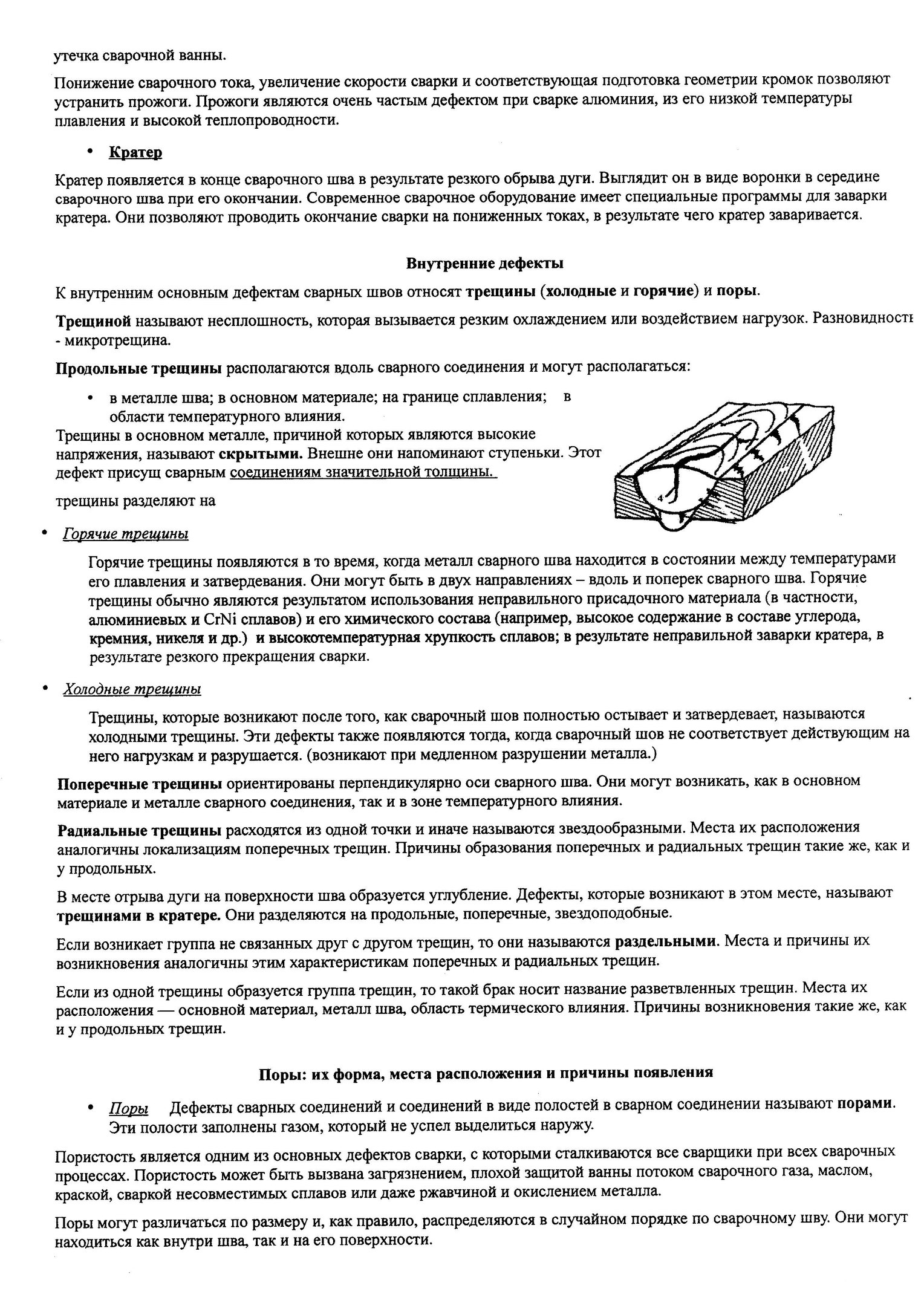 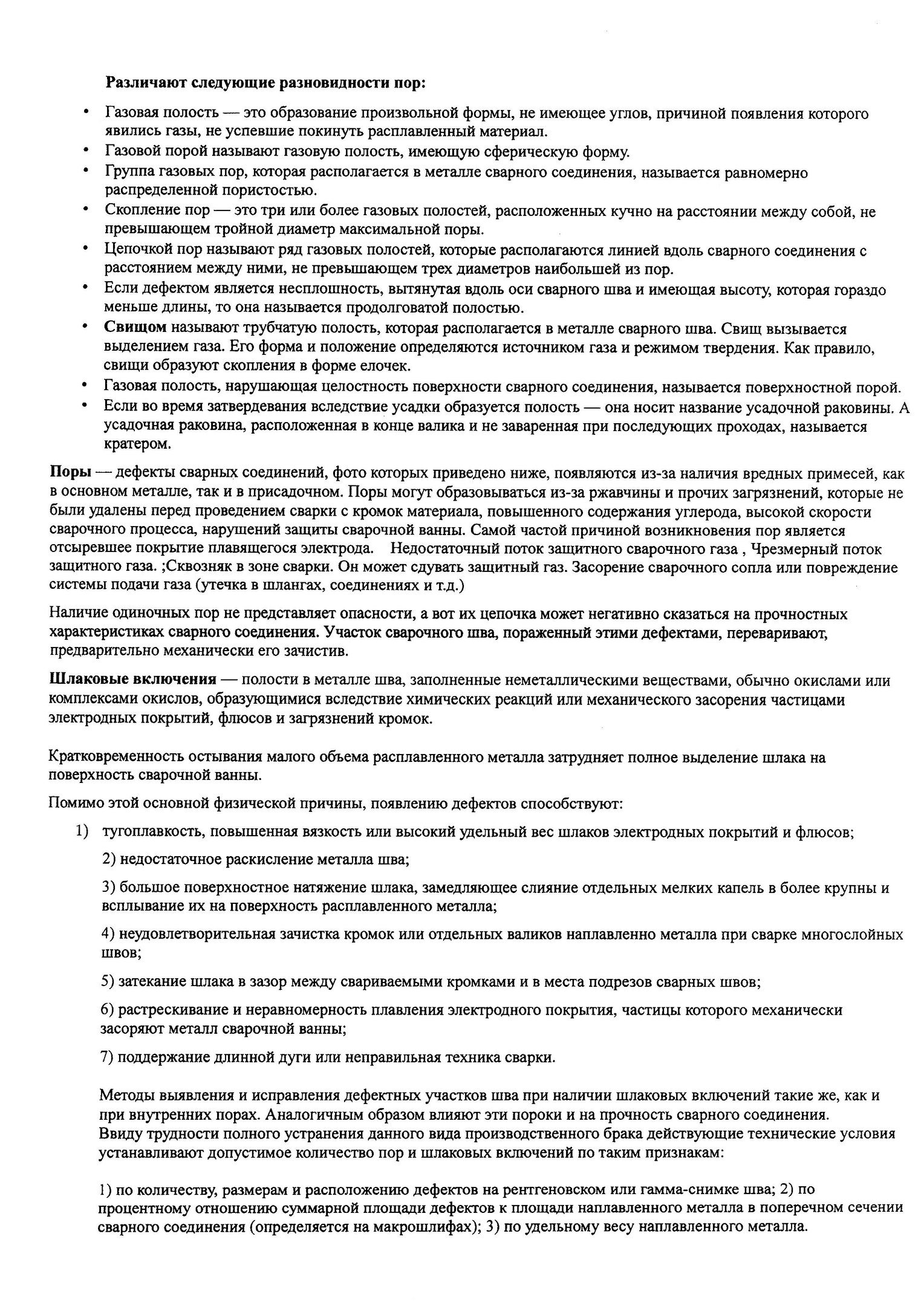 Обратная связь: svt38@yandex.ruПредоставить фото тетради с конспектами.